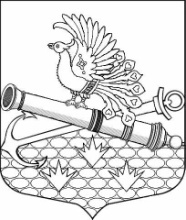 МУНИЦИПАЛЬНЫЙ СОВЕТ МУНИЦИПАЛЬНОГО ОБРАЗОВАНИЯМУНИЦИПАЛЬНЫЙ ОКРУГ ОБУХОВСКИЙПЯТЫЙ СОЗЫВ2-й Рабфаковский пер., д. 2, Санкт-Петербург, 192012, тел. (факс) 368-49-45E-mail: msobuhovskiy@pochtarf.ru  http://moobuhovskiy.sankt-peterburg.info                                                               РЕШЕНИЕ №  587                                                                                              от «13» апреля 2016 года                                                                       Принято муниципальным советомСанкт-Петербург «Об объявлении публичных слушаний по проекту решения МС МО МО Обуховский «Об утверждении отчета об исполнении бюджета МО МО Обуховский за 2015 год»     В соответствии с Бюджетным кодекса Российской Федерации, со статьей 28 Федерального закона от 06.10.2003г. №131-ФЗ «Об общих принципах организации местного самоуправления в Российской Федерации», статьей 19 Закона Санкт-Петербурга от 23.09.2009 №420-79 «Об организации местного самоуправления в Санкт-Петербурге», с подпунктом 3 части 4 статьи 9 Устава МО МО Обуховский, со статьей 33 Положения «О бюджетном процессе в МО МО Обуховский», утвержденного решением муниципального совета МО МО Обуховский от 03.06.2008 № 248 (с изменениями и дополнениями), Положением о публичных слушаниях в муниципальном  образовании муниципальный округ Обуховский, утвержденном решением МС МО МО Обуховский от 11.03.2010 № 319,Муниципальный совет Муниципального образования муниципальный округ ОбуховскийРЕШИЛ:1. Провести публичные слушания по отчету об исполнении бюджета МО МО Обуховский за 2015 год  (Проект решения МС МО МО Обуховский «Об исполнении бюджета МО МО Обуховский за 2015 год»).2. Назначить проведение публичных слушаний по отчету об исполнении бюджета МО МО Обуховский за 2015 год на «27» апреля 2016 года на 15-00  в помещении зала заседаний МС МО МО Обуховский по адресу: 2-й Рабфаковский переулок, дом 2.3. Разместить проект решения МС МО МО Обуховский «Об исполнении бюджета МО МО Обуховский за 2015 год» на официальном сайте МО МО Обуховский: www.moobuhovskiy.sankt-peterburg.info в срок до «16» апреля  2016 года.4. Опубликовать проект решения МС МО МО Обуховский «Об исполнении бюджета МО МО Обуховский за 2015 год» в официальном печатном издании муниципального совета – газете «Обуховец» в срок до «16» апреля  2016 года.5. Для обеспечения ознакомления жителей муниципального образования с проектом Решения МС МО МО Обуховский «Об утверждении отчета об исполнении бюджета МО МО Обуховский за 2015 год», учета письменных предложений по проекту Решения МС МО МО Обуховский «Об утверждении отчета об исполнении бюджета МО МО Обуховский за 2015 год», а также записи жителей МО МО Обуховский на участие в публичных слушаниях, создать рабочую группу в следующем составе:              - глава МА МО МО Обуховский Семенов М.Е.             - главный специалист МС МО МО Обуховский Егиазарян Т.Н.6. Рабочей группе обеспечить в помещении приемной МС МО МО Обуховский по адресу: 2-й Рабфаковский переулок, дом 2, по рабочим дням с 10-00 – 17-00 по «26» апреля 2016: - ознакомление жителей муниципального образования с проектом Решения МС МО МО Обуховский «Об утверждении отчета об исполнении бюджета МО МО Обуховский за 2015 год»;- учет письменных предложений по проекту Решения МС МО МО Обуховский «Об утверждении отчета об исполнении бюджета МО МО Обуховский за 2015 год»;- запись жителей МО МО Обуховский на участие в публичных слушаниях.7. Считать: - председателем публичных слушаний главу МО МО Обуховский Топора В.В.;- секретарем публичных слушаний заместителя главы МО МО Обуховский Остапенко А.Ю.;- докладчиком на публичных слушаниях главу МА МО МО Обуховский Семенова М.Е.8. Опубликовать настоящее решение в официальном печатном издании МО МО Обуховский  – газете «Обуховец» и разместить на официальном сайте МО МО Обуховский в срок до «16» апреля  2016 года.9. Контроль за исполнением настоящего решения возложить на главу муниципального образования, исполняющего полномочия председателя муниципального совета.Глава муниципального образования,исполняющий полномочия председателямуниципального совета                                                                                                         В.В.Топор